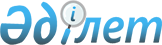 О внесении изменений и дополнений в решение областного маслихата от 25 декабря 2001 года N 16/147 "Об областном бюджете на 2002 год"Решение Мангистауского областного маслихата от 7 февраля 2002 года N 17/163. Зарегистрировано управлением юстиции Мангистауской области 12 февраля 2002 года N 706.

         В соответствии с законами Республики Казахстан " О местном  государственном управлении в Республике Казахстан", " О бюджетной  системе", " О республиканском  бюджете на 2002 год", областной маслихат решил: 

      Внести в решение областного маслихата от 25 декабря 2001 года N 16/147 "Об областном бюджете на 2002 год" следующие изменения и дополнения: 

      1. Пункт 1 изложить в следующей редакции: "Утвердить областной бюджет на 2002 год, согласно приложению 1 в следующих объемах:      доходы                   12703762 тыс.тенге;                           возврат кредитов           120211 тыс.тенге;      затраты                  14294504 тыс.тенге;      кредиты                    120000 тыс.тенге;      дефицит                   1590531 тыс.тенге.       Покрытие дефицита областного бюджета производится за счет увеличения доходов на сумму свободного остатка на начало финансового года в размере 1590531 тыс.тенге". 

      2. Пункт 3 изложить в следующей редакции: "Установить с 1 января 2002 года нормативы отчислений в областной бюджет от общей суммы поступлений налогов, сборов и других обязательных платежей в бюджет, неналоговых и иных поступлений, а также доходов от операций с капиталом, поступающих в бюджеты всех уровней на безвозвратной основе в следующих размерах:  

      Каракиянский район - 52,2 процента  

      Тупкараганский район - 74,5 процента  

      город Актау - 78,8 процента  

      город Жанаозен - 80,6 процента  

      Производить зачисление из бюджетов городов и районов по нормативу 100 процентов в областной бюджет по следующим видам доходов: акцизы (кроме поступающих в республиканский бюджет: на импортируемые товары, на сырую нефть, включая газовый конденсат), плата за загрязнение окружающей среды, поступления удержаний из заработной платы осужденных к исправительным работам, поступления платы от лиц, помещенных в медицинские вытрезвители, штрафы за нарушение законодательства об охране окружающей среды.  

      Установить схему распределения налоговых, неналоговых поступлений и доходов от операций с капиталом между областным, городскими и районными бюджетами согласно приложению 2".  

      3. Пункт 5 изложить в следующей редакции: "Установить объем субвенций на 2002 год бюджету Бейнеуского района в сумме 111983 тыс.тенге, Мангистауского района в сумме 111884 тыс.тенге, перечисляемых из областного бюджета".  

      4. Пункт 7 дополнить абзацами 2,3,4:  

      "Учесть,что с 1 января 2002 года передано финансирование расходов из областного в республиканский бюджет на:содержание уголовно исполнительных инспекций в соответствии с постановлением Правительства Республики Казахстан от 27 декабря 2001 года N 1715  P011715_  ;  

      содержание медико-социальных экспертных комиссий в соответствии с постановлением Правительства Республики Казахстан от 21 декабря 2001 года N 1668"   P011668_  . 

      5. В пункте 8: абзац 7 исключить; 

      ввести новый абзац 8 следующего содержания: 

      "- выплату пособий детям-инвалидам, обучающимся на дому в соответствии с Законом Республики Казахстан "О социальной защищенности инвалидов"   Z911900_  .  

      6. Пункт 11 изложить в новой редакции: 

      "Предусмотреть расходы на охрану окружающей среды в сумме 142768 тыс.тенге". Председатель сессии                                 Секретарь  

                                                    Областного маслихата 

 Н. Баймуханов;                                     Б.Чельпеков 

                                                                                                              ПРИЛОЖЕНИЕ 1 

                                         к решению областного маслихата 

                                         от 7 февраля 2002 г N 17 /163 



                            ОБЛАСТНОЙ БЮДЖЕТ НА 2002 ГОД  

                                                                 тыс.тенге Кат.КлПдкСп.                                                                                                                Утвержден. Уточнен Отклон.                                                  бюджет    бюджет                                                            1.ДОХОДЫ           12743125  12703762  -39363   1          НАЛОГОВЫЕ ПОСТУПЛЕНИЯ                 12675407  12639286  -36121      1       Подоходный налог на доходы             4235475   4316648   81173         2    Индивидуальный подоходный налог         4235475   4316648  81173            1 Индивидуальный подоходный налог             с доходов,облагаемых у источника             выплаты                                3660372   3703013   42641            2 Индивидуальный подоходный налог             с доходов,необлагаемых у источника            выплаты                                 575103    543588  -31515          3 Индивидуальный подоходный налог             с физических лиц,осуществляющих             деятельность по разовым талонам              0     70047   70047    3       Социальный налог                        6257339  6403464  146125        1   Социальный налог          -             6257339  6403464  146125          1 Социальный налог                        6257339  6403464  146125    4       Налоги на собственность                 1700116  1453578 -246538        1   Налоги на имущество                     1200679   998451 -202228          1 Налог на имущество юридических лиц и             индивидуальных предпринимателей         11802719  979649 -200622          2 Налог на имущество физических лиц          20408   18802   -1606 3          Земельный налог                           406149  369491  -36658          1 Земельный налог на земли             сельскохозяйственного назначения              571     520    -51          2 Земельный налог на земли             населенных пунктов                          96292   88896  -7396          3 Земельный налог на земли промышленности,            связи,транспорта и иного             несельскохозяйственного назначения         309286  280075 -29211 4          Налог на транспортные средства              93170   85526  -7644          1 Налог на транспортные средства             с юридических лиц                           46873   43119  -3754          2 Налог на транспортные средства             с физических лиц                            46297   42407  -3890    5       Единый земельный налог                        118     110     -8          1 Единый земельный налог                        118     110     -8 5          Внутренние налоги на товары,             работы и услуги                            376519  367802  -8717    2       Акцизы                                      32800   32800      0          2 Водка, произведенная на территории             Республики Казахстан                         6000    6000      0          7 Пиво, произведенное на территории             Республики Казахстан                         6500    6500      0         23 Игорный бизнес                                300     300      0         31 Бензин, произведенный на территории             Республики Казахстан,реализуемый             со специально оборудованных стационарных             пунктов конечному потребителю               15000   15000      0         33 Дизельное топливо,произведенное             на территории Республики            Казахстан,реализуемый со специально             оборудованных стационарных пунктов             конечному потребителю                        5000    5000      0    3       Поступления за использование             природных и других ресурсов                309615  303579  -6036          3 Плата за пользование водными ресурсами             поверхностных источников                      617     574    -43          3 Плата за пользование земельными участками   78998   73005  -5993         16 Плата за загрязнение окружающей среды      230000  230000      0    4       Сборы за ведение предпринимательской и             профессиональной деятельностью              34104   31423  -2681          1 Сбор за государственную регистрацию             индивидуальных предпринимателей              4981    4558   -423          2 Лицензионный сбор за право занятия             отдельными видами                        деятельности                                 8442    7765   -677          3 Сбор за государственную регистрацию             юридических лиц                              3447    3183   -264          4 Сбор с аукционов                             8592    7931   -661         18 Сбор за государственную регистрацию прав            на недвижимое имущество и сделок с ним       8642    7986   -656 8          Обязательные платежи,взимаемые за совершение             юридически значимых действий и (или)             выдачу документов уполномоченными на то             государственными органами или должностными             лицами                                      105958  97794  -8164    1       Государственная пошлина                     105958  97794  -8164                  2 Государственная пошлина,взимаемая с            подаваемых в суд исковых заявлений, с            заявлений (жалоб) по делам особого            производства,с кассационных жалоб, а также            за выдачу судом копий (дубликатов)            документов                                   73830   68234  -5596                  3 Государственная пошлина,взимаемая за            совершение нотариальных действий, а также            за выдачу копий (дубликатов) нотариально                  удостоверенных документов                    1780     1577   -203                  4 Государственная пошлина,взимаемая за           регистрацию актов гражданского состояния,           а также за выдачу повторных свидетельств            о регистрации актов гражданского состояния            и свидетельств в связи с изменением,            дополнением, исправлением и восстановлением 1198     1108    -90                   5 Государственная пошлина, взимаемая за            оформление документов на право выезда за            границу и приглашение в Республику Казахстан            лиц из других государств, а также за внесение            изменений в эти документы                    1789     1654   -135                                                               6 Государственная пошлина,взимаемая за выдачу            визы к паспортам иностранцев или заменяющим            их документам на право выезда из                 Республики Казахстан и въезда            в Республику Казахстан                        895      826    -69                  7 Государственная пошлина, взимаемая за            оформление документов о приобретении            гражданства Республики Казахстан и прекращение                 гражданства Республики Казахстан              441      432     -9         8 Государственная пошлина, взимаемая за           регистрацию места жительства                 2385     2190   -195         9 Государственная пошлина, взимаемая за выдачу            разрешений на право охоты                      56       52     -4        10 Государственная пошлина, взимаемая за            регистрацию и перерегистрацию гражданского            оружия (за исключением холодного охотничьего,            пневматического и газовых аэрозольных            устройств)                                     337      312   -25        11 Государственная пошлина на выдачу паспортов            и удостоверений личности граждан Республики            Казахстан                                    23247    21409  1938     2                  НЕНАЛОГОВЫЕ ПОСТУПЛЕНИЯ            67718    64476 -3242       1     Доходы от предпринимательской деятельности           и собственности                              10008     9248  -760       2  Неналоговые поступления от юридических лиц           и финансовых учреждений                      10008     9248  -760       29 Поступление от аренды имущества коммунальной           собственности                                10008     9248  -760    2     Административные сборы и платежи,доходы от          некоммерческих и сопутствующих продаж         1139     1088   -51       1  Административные сборы                        1139     1088   -51        3 Поступления от организаций за работы и услуги,          выполняемые лицами, подвергшимися           административному аресту                         534     499   -35        9 Поступления удержаний из заработной платы           осужденных к исправительным работам              400     400     0       13 Плата за регистрацию залога движимого имущества  205     189   -16    3     Поступления по штрафам и санкциям              56016   53629 -2387       1  Поступления по штрафам и санкциям              56016   53629 -2387        2 Поступление платы от лиц, помещенных           в медицинские вытрезвители                      5800    5800     0       10 Штрафы за нарушение законодательства           об охране окружающей среды                     21000   21000     0       11 Административные штрафы и санкции,взимаемые          местными государственными органами             29216   26829 -2387 5        Прочие неналоговые поступления                   555     511   -44       1  Прочие неналоговые поступления                   555     511   -44       10 Прочие неналоговые поступления в местный бюджет   555    511   -44                                Ш Возврат кредитов          107080 120211  13131 5        Возврат кредитов                              107080 120211  13131    1     Возврат внутренних кредитов                    107080 120211 13131      6   Возврат кредитов, выданных из местного бюджета           юридическим лицам                             107080 120211  13131        1 Возврат просроченной задолженности           по директивным кредитам                        87080  87080      0        2 Возврат кредитов, выданных для развития           малого предпринимательства                     20000  33131  13131                   Фгр Адм  Пр                                  IV.ЗАТРАТЫ          12730205 14294504 1564299  1         Государственные услуги общего характера  187425   191543    4118    103     Областной маслихат                         7773     8273     500         2  Административные затраты на местном уровне 7773     7773       0        31  Укрепление материально-технической             базы аппарата маслихата                       0      500    500     105     Аппарат акима                            147232   147232       0         2  Административные затраты на местном             уровне                                   147232    95465  -51767        50  Капитальный ремонт административных зданий            аппарата акима                                     41767   41767        74  Укрепление материально-технической базы             аппарата акима                                0    10000   10000    259     Департамент по управлению             коммунальной собственностью                9880    13498    3618         2  Административные затраты на местном уровне 8280     9500    1220        30  Организация приватизации коммунальной             собственности                              1600     3998    2398     260    Областное финансовое управление           22540    22540       0         2  Административные затраты на местном уровне 22540   22540       0 2           Оборона                                 155555   224517   68962     105    Областной военный комиссариат             10993    16993    6000        63  Мероприятия по приписке и призыву             на военную службу                         10993    16993    6000     105    Областное управление по             чрезвычайным ситуациям                     3658     3658       0        31  Мероприятия по мобилизационной подготовке             на местном уровне                          3658     3658       0     105    Областное управление государственной             противопожарной службы                   132164   190040   57876        32  Ликвидация чрезвычайных ситуаций             на местном уровне                        132164   150444   18280        62  Укрепление материально-технической базы             организаций по чрезвычайным ситуациям          0    39596  39596     105    Областная водно-спасательная служба         8740    13826   5086        32  Ликвидация чрезвычайных ситуаций             на местном уровне                           8740    10331   1591        62  Укрепление материально-технической базы             организаций по чрезвычайным ситуациям          0     3495   3495     3          Общественный порядок и безопасность       523208   605966  82758     251    Управление внутренних дел             Мангистауской области                     523208   605966  82758         2  Административные расходы             на местном уровне                         496343   518601  22258        30  Охрана общественного порядка и обеспечение             общественной безопасности на местном             уровне                                     26865    26865      0        40  Капитальный ремонт объектов органов             внутренних дел Мангистауской области          0     34000  34000        70  Укрепление материально-технической базы             органов внутренних дел Мангистауской области  0     26500 26500                                   4          Образование                               164640   285330 120690     263    Областное управление образования          139464   249101 109637        20  Общеобразовательное обучение на             местном уровне                             32859   37209    4350        32  Информатизация системы среднего образования             на местном уровне                           2499    2499       0        37  Приобретение и доставка учебников для             обновления библиотечных фондов             государственных учреждений среднего             образования                                   0    81720   81720        61  Реализация программ дополнительного             образования для детей и юношества на             местном уровне                              5015    5815     800        62  Проведение школьных олимпиад на             местном уровне                              9415   14415    5000        31  Начальное профессиональное образование             на местном уровне                          20416   24216    3800         8  Подготовка специалистов со средним             профессиональным образованием на местном             уровне                                     69260   83227   13967     251    Управление внутренних дел Мангистауской            области                                    14630   17830    3200         11 Повышение квалификации и переподготовка             кадров на местном уровне                   14630   17830    3200     254    Областное управление здравоохранения        2000    2000       0         11 Повышение квалификации и переподготовка             кадров на местном уровне                    2000    2000       0     263    Областное управление образования            8546   16399    7853         11 Повышение квалификации и переподготовка             кадров на местном уровне                    6126   10378    4252         30 Капитальный ремонт прочих объектов             образования на местном уровне                  0     2801   2801         38 Оказание психолого-медико-педагогической             консультативной помощи населению по             обследованию психического здоровья детей и            подростков                                  2420    2420       0 5          Здравоохранение                          1513327 2214296  700969     254    Областное управление здравоохранения      610960  777108  166148         36 Оказание стационарной медицинской помощи             населению на местном уровне               376800  482567  105767         31 Оказание медицинской помощи             ВИЧ-инфицированным больным                 22500   26070    3570         33 Борьба с эпидемиями на местном уровне       2600    2600       0         34 Производство крови (заменителей) на            местном уровне                             21000   21000       0         41 Пропаганда здорового образа жизни             на местном уровне                          6060    6571     511          45 Охрана материнства и детства              182000  238300   56300     254    Областная санитарно-эпидемиологическая             станция                                    69472   93393   23921         39 Обеспечение санитарно-эпидемиологического             благополучия                               69472   69511      39         56 Укрепление материально-технической базы              организаций                                    0    23882  23882     254    Областное управление здравоохранения      691248   802408 111160         30 Оказание специализированной медицинской             помощи больным,страдающим психическими             расстройствами                             48500    59376  10876         32 Оказание специализированной медицинской             помощи больным туберкулезом                69000    76032   7032         47 Оказание специализированной медицинской             помощи больным онкологическими             заболеваниями                             18000    19000   1000          48 Оказание специализированной медицинской              помощи больным алкоголизмом, наркоманией             и токсикоманией                            25700    29597   3897         49 Оказание специализированной медицинской             помощи больным кожно-венерологическими             заболеваниями                              16300    21010   4710         50 Оказание специализированной медицинской             помощи больным инфекционными заболеваниями 46600    61970  15370         54 Оказание первичной медико-санитарной помощи            и специализированной амбулаторно-            поликлинической помощи                    467148   535423  68275     251    Управление внутренних дел Мангистауской             области                                    12255    14255   2000         31 Оказание стационарной медицинской помощи             военнослужащим сотрудникам правоохранительных             органов членам их семей                    12255    14255   2000     254    Областное управление здравоохранения      129392   527132 397740         37 Оказание скорой медицинской помощи                         69500         43 Оказание медицинской помощи населению             в чрезвычайных ситуациях                   14600    14600      0          2 Административные затраты на местном уровне  7992    10080   2088         38 Прочие услуги по охране здоровья населения            на местном уровне                          27000    27000      0         42 Обеспечение учетными услугами организаций             здравоохранения на местном уровне           5300     5300      0         44 Централизованный закуп лекарственных средств                                                                            5000    14000   9000         55 Капитальный ремонт объектов здравоохранения,             находящихся в коммунальной собственности       0   141000 141000         57 Централизованный закуп медицинского             оборудования и санитарного транспорта           0  231512 231512   6          Социальное обеспечение и социальная помощь  476608 481175   4567     258    Областное управление труда, занятости и             социальной защиты населения                 352082 408702  56620         31 Специальные государственные пособия         352082 352082      0         32 Социальное обеспечение,оказываемые через             учреждения интернатского типа на местном             уровне                                           0  56620  56620     105    Областное управление труда, занятости и             социальной защиты населения                  29750 342106   4466         60 Социальные выплаты отдельным категориям             граждан по решению местных представительных             органов                                      29750  34216   4466     105    Областное управление здравоохранения          5400   5400      0         60 Социальные выплаты отдельным категориям             граждан по решению местных представительных             органов                                       5400   5400      0     258    Областное управление труда,занятости и             социальной защиты населения                  32756  32857    101         57 Социальная поддержка инвалидов на             местном уровне                                1330   1330      0          2 Административные затраты на местном             уровне                                       22264  25394   3130         33 Медико-социальная экспертиза на местном             уровне                                        7000      0 -7000          35 Оплата услуг по зачислению,выплате и             доставке пособий и других социальных выплат   2162   2162      0         45 Капитальный ремонт административных зданий             исполнительных органов труда и социальной             защиты населения                                 0   1971   1971     258    Программа реабилитации инвалидов             56620      0 -56620    8          Культура, спорт,туризм и информационное             пространство                                145752 304254 158502     263    Областное управление культуры               49340  81123  31783          41 Обеспечение культурного досуга населения на            местном уровне                              31415  34009   2594          43 Проведение зрелищных мероприятий на местном             уровне                                       1400   4900   3500          44 Хранение историко-культурных ценностей на             местном уровне                               12125   7820  -4305         47 Проведение ремонтно-реставрационных работ и             благоустройство территории памятников истории             и культуры местного значения                 4400  16323  11923      263    Областное управление спорта и физической             культуры                                    50000 158382 108382          39 Проведение спортивных мероприятий на местном             уровне                                       50000 154014 104014         57 Мероприятия по туристической деятельности            на местном уровне                               0   4368   4368      105    Аппарат акима                                18000  18000      0         46 Проведение государственной информационной             политики через газеты и журналы на местном             уровне                                       13000  13000      0         47 Проведение государственной информационной             политики через телерадиовещание на местном            уровне                                        5000   5000      0     261    Государственный архив Мангистауской области   9816  18943   9127          2 Административные расходы на местном уровне    2209   2664    455         30 Обеспечение сохранности архивного фонда,             печатных изданий и их специальное использова-            ние на местном уровне                         7607  16079   8472         70 Укрепление материально-технической базы             исполнительных органов управления архивами       0    200    200     263    Областное управление культуры                13596  17971   4375         45 Обеспечение общедоступности информации на             местном уровне                               13596  17971   4375     263    Аппарат акима                                 5000   9835   4835         56 Проведение региональной молодежной политики  5000   9835   4835    10         Сельское, водное, лесное, рыбное хозяйство и             охрана окружающей среды                     128072 149968  21896     105    Областной фонд охраны окружающей среды      121125 142768  21643         34 Организация охраны окружающей среды на             местном уровне                              121125 142768  21643     257    Областное управление сельского хозяйства     6947   7200    253           2 Административные затраты на местном уровне   6947   7200    253   11         Промышленность и строительство               1000  10429   9429     273    Областное управление строительства жилья,             архитектуры и застройки территории            1000    429   -571         48 Проектно-изыскательские, конструкторские и             технологические работы на местном уровне      1000    429   -571     273    Аппарат акима                                    0  10000  10000         48 Проектно-изыскательские, конструкторские и             технологические работы на местном уровне         0  10000  10000   12         Транспорт и связь                          100000 182209  82209     274    Аппарат акима                              100000 150000  50000          49 Строительство и реконструкция автомобильных             дорог на местном уровне                     100000 150000  50000         60 Субсидирование регулярных внутренних             авиаперевозок по решению местных             исполнительных органов                          0  32209  32209    13         Прочие                                      303668 420508 116840     272    Областное управление поддержки малого             предпринимательства                          2500   3791   1291          31 Организация поддержки малого предприни-            мательства на местном уровне                  2500   3791   1291     105    Аппарат акима                               244748 234748      0         44 Резерв местного исполнительного органа             области выполнению обязательств местных             исполнительных органов по решениям судов     10000  10000      0         52 Резерв местного исполнительного органа облас-            ти для ликвидации чрезвычайных ситуаций при-            родного и техногенного характера и  иных             непредвиденных расходов                     224748  224748     0     105    Аппарат акима                                8000    8000     0          71 Участие регионов в мероприятиях республи-            канского значения                             8000    8000     0     105    Областное управление культуры                 2000    2000     0         71 Участие регионов в мероприятиях республи-            канского значения                             2000    2000     0     263    Исполнительный орган образования, культуры,             спорта и туризма,финансируемый из местного             бюджета                                      22754   25388  2634          2 Административные затраты на местном уровне   22754   25388  2634     263    Областное управление спорта и физической             культуры                                         0     300   300         70 Укрепление материально-технической базы             исполнительных органов образования,культуры,             спорта, туризма и информационного пространства   0     300   300     263    Областное управление культуры                    0     250   250         70 Укрепление материально-технической базы             исполнительных органов образования,культуры,             спорта, туризма и информационного пространства   0     250   250     272    Исполнительный орган экономики, поддержки             малого и среднего бизнеса, государственных             закупок,финансируемый из местного бюджета    29355   27417 -1938          2 Административные затраты на местном уровне   29355   27417 -1938     272    Областное управление поддержки малого             предпринимательства                              0    2793  2793         70 Укрепление материально-технической базы             исполнительных органов поддержки малого и             среднего бизнеса                                 0    2793  2793     272    Областное управление экономики                   0     500   500         70 Укрепление материально-технической базы            исполнительных органов экономики                0     500   500      273    Областное управление строительства жилья,            архитектуры и застройки территории            4311    8371  4060          2 Административные затраты на местном уровне    4311    4891   580         34 Создание информационных систем органов             инфраструктуры и строительства                   0    3480  3840     273    Аппарат акима                                   0  106950 106950         36 Капитальный ремонт объектов коммунальной             собственности                                   0  106950 106950                 15         Официальные трансферты                    9030950 9224309 193359    105     Аппарат акима                            9030950 9224309 193359          54 Трансферты из областного бюджета          9030950 9224309 193359                                                           V КРЕДИТЫ                120000  120000      0 13         Прочие                                     120000  120000      0     272    Областное управление поддержки малого             предпринимательства                       100000  100000      0          80 Кредитование для развития малого             предпринимательства на местном уровне      100000  100000      0     105    Аппарат акима                               20000   20000      0         84 Специальный резерв местного исполнительного             органа области для кредитования нижестоящих             бюджетов на покрытие кассового разрыва      20000   20000      0                                                            VI. ДЕФИЦИТ                 0 -1590531 -1590531                                   VII. ФИНАНСИРОВАНИЕ        0  1590531 1590531                     Поступление                                              0        0       0 Погашение                                                0        0       0 Движение остатков бюджетных средств                      0  1590531 1590531 

                                                                                                                    Приложение 2                                            к решению областного маслихата                                            от 7 февраля 2000г 17/163 

                                                тыс тенге  

  -------------------------------------------------------------------------   ккпс /наименование/Всего по /      Каракиянский    Мангистауский Бейнеуский алоп /   доходов  /области /--------район------    ---район----  --район--- таде /            /отчисл-я/   конт-т   отч    в обл    отч         отчисл ескц /                          дох-в  нормат   бюдж   нормат       нормат                                          47,8%   52,2%   100%          100% --------------------------------------------------------------------------           доходы-всего  17138425   1096443  523995  572448    373672     410184   1   налоговые     поступления   17056883   1094343  522991  571352    371472     405864   1  Подоходный    налог на доход  5606633     76770   36689   49994     13800      97130   4  Налоги на     собственн-ть    2535179    848030  405277  442753    286772     118954   5  Внутренние    налоги           437027      2870    1371    1499      2300      38385   2  неналоговые    поступления       81542      2100    1004     1096     2200       4320   1   доходы от      предпринимат-й     деятельн-ти и     собствен-ти      11720         0       0        0        0          0                                                                            тыс тенге -----------------------------------------------------------------------     ккпс! наименование! Всего по !       Тупкараганский !      г. Актау  алоп!   доходов   ! области  ! --------район--------! ------------------   таде!             !отчисл-я  ! конт-т   отч  в обл  !конт-т  отч     в обл  ескц!                          дох-в   норм  бюдж   !дох-в нормат    бюдж                                          25,5% 74,5%          21,2%   78,80% --------------------------------------------------------------------------         доходы-всего  17138425   838952  213521 625431  9604103 2036664 7567439   1   налоговые     поступления   17056883   837962  213269 624693  9570073 2029446 7540627   1  Подоходный    налог на доход  5606633   434195  110507  323688 3505310 743343  2761967   4  Налоги на     собственн-ть    2535179   200144   50938  149206  555611  117823 437788   5  Внутренние    налоги           437027      770    196      574   98650   20919  77731      2   неналоговые     поступления     81542       990    252      738   34030    7218  26812     1  доходы от      предпринимат-й     деятельн-ти и     собствен-ти     11720     0        0       0      11000    2333   8667                                                                 тыс тенге -------------------------------------------------------------------------- ккпс !наименование! Всего по!         г. Жанаозен             Областной  алоп !  доходов   !области  ! ------------------------         бюджет     таде !            !отчисл-я !  конт-т   отч     в обл   Собственные Всего ескц                           дох-в            бюдж    доходы     дох-в ---------------------------------------------------------------------------           доходы-всего  17138425  4525071  876627   3648444  290000   12703762   1   налоговые     поступления    17056883  4514369  874555   3639814  262800   12639286   1  Подоходный    налог на доход   5606633  1477058  286146   1190912       0    4316648     4  Налоги на     собственн-ть     2535179   525668  101837    423831       0    1453578   5  Внутренние    налоги            437027    31252    6054     25198   262800    367802    2   неналоговые     поступления       81542    10702    2072      8630    27200     64476    1  доходы от      предпринимат-й     деятельн-ти и     собствен-ти       11720      720     139       581        0      9248  

                                                                   ПРИЛОЖЕНИЕ 3                                             к решению областного маслихата                                             от 7 февраля 2002 года 17/163 



                ПЕРЕЧЕНЬ ТЕКУЩИХ БЮДЖЕТНЫХ ПРОГРАММ ОБЛАСТНОГО БЮДЖЕТА  

                                     НА 2002 ГОД   Фгр |Адм |Пр                     Наименование 1            Государственные услуги общего характера      103        Областной маслихат            2 Административные затраты на местном уровне      105     Аппарат акима            2 Административные затраты на местном уровне      259     Департамент по управлению коммунальной собственностью            2 Административные затраты на местном уровне            30 Организация приватизации коммунальной собственности      260     Областное финансовое управление            2 Административные расходы на местном уровне   2            Оборона      105     Областной военный комиссариат           63 Мероприятия по приписке и призыву на военную службу      105     Областное управление по чрезвычайным ситуациям            31 Мероприятия по мобилизационной подготовке на местном уровне      105     Областное управление государственной противопожарной службы           32 Ликвидация чрезвычайных ситуаций на местном уровне      105     Областная водно-спасательная служба           32 Ликвидация чрезвычайных ситуаций на местном уровне    3            Общественный порядок и безопасность      251     Управление внутренних дел Мангистауской области            2 Административные расходы на местном уровне            30 Охрана общественного порядка и обеспечение общественной                     безопасности на местном уровне   4            Образование      263     Областное управление образования           20 Общеобразовательное обучение на местном уровне           32 Информатизация системы среднего образования на местном уровне           61 Реализация программ дополнительного образования для детей и                 юношества на местном уровне           62 Проведение школьных олимпиад на местном уровне           31 Начальное профессиональное образование на местном уровне            8 Подготовка специалистов со средним профессиональным                         образованием на местном уровне      251     Управление внутренних дел Мангистауской области           11 Повышение квалификации и переподготовка кадров на местном                   уровне       254     Областное управление здравоохранения           11 Повышение квалификации и переподготовка кадров на местном                   уровне      263     Областное управление образования           11 Повышение квалификации и переподготовка кадров на местном                   уровне           38 Оказание психолого-медико-педагогической консультативной                    помощи населению по обследованию психического здоровья детей                и подростков   5            Здравоохранение      254     Областное управление здравоохранения           36 Оказание стационарной медицинской помощи населению               на местном уровне            31 Оказание медицинской помощи ВИЧ-инфицированным больным           33 Борьба с эпидемиями на местном уровне           34 Производство крови (заменителей) на местном уровне           41 Пропаганда здорового образа жизни на местном уровне           45 Охрана материнства и детства      254     Областная санитарно-эпидемиологическая станция            39 Обеспечение санитарно-эпидемиологического благополучия      254     Областное управление здравоохранения           30 Оказание специализированной медицинской помощи больным,                     страдающим психическими расстройствами           32 Оказание стационарной медицинской помощи больным туберкулезом           47 Оказание стационарной медицинской помощи больным                            онкологическими заболеваниями           48 Оказание стационарной медицинской помощи больным                            алкоголизмом, наркоманией и токсикоманией           49 Оказание стационарной медицинской помощи больным кожно-венеро               логическими заболеваниями           50 Оказание стационарной медицинской помощи больным                            инфекционными заболеваниями            54 Оказание первичной медико-санитарной помощи и                               специализированной амбулаторно-поликлинической помощи     251      Управление внутренних дел Мангистауской области           31 Оказание стационарной медицинской помощи военнослужащим,                    сотрудникам правоохранительных органов,членам их семей     254      Областное управление здравоохранения           37 Оказание скорой медицинской помощи            43 Оказание медицинской помощи населению в чрезвычайных ситуациях            2 Административные расходы на местном уровне            38 Прочие услуги по охране здоровья населения на местном уровне           42 Обеспечение учетными услугами организаций здравоохранения               на местном уровне            44 Централизованный закуп лекарственных средств            57 Централизованный закуп медицинского оборудования и                          санитарного транспорта    6            Социальное обеспечение и социальная помощь     258      Областное управление труда,занятости и социальной защиты                    населения           31 Специальные государственные пособия           32 Социальное обеспечение,оказываемое через учреждения                         интернатского типа на местном уровне       105     Областное управление труда,занятости и социальной защиты                    населения           60 Социальные выплаты отдельным категориям граждан по решению                  местных представительных органов      105     Областное управление здравоохранения           60 Социальные выплаты отдельным категориям граждан по решению                  местных исполнительных органов      258      Областное управление труда,занятости и социальной защиты                   населения           57 Социальная поддержка инвалидов на местном уровне            2 Административные затраты на местном уровне           35 Оплата услуг по зачислению     105      Аппарат акима           60 Социальные выплаты отдельным категориям граждан по решению                  местных исполнительных органов     258      Областное управление труда, занятости и социальной защиты                   населения            2 Административные затраты на местном уровне           35 Оплата услуг по зачислению,выплате и доставке пособий и                     других социальных выплат     258      Программа реабилитации инвалидов   8            Культура, спорт,туризм и информационное пространство     263      Областное управление культуры           41 Обеспечение культурного досуга населения на местном уровне           43 Проведение зрелищных мероприятий на местном уровне           44 Хранение историко-культурных ценностей на местном уровне           65 Содержание историко-культурных заповедников на местном уровне     263      Областное управление спорта и физической культуры            39 Проведение спортивных мероприятий на местном уровне            57 Мероприятия по туристической деятельности на местном уровне                 105      Аппарат акима                                                        46 Проведение государственной информационной политики через                    газеты и журналы на местном уровне           47 Проведение государственной информационной политики через                    телерадиовещание на местном уровне     261      Государственный архив Мангистауской области            2 Административные расходы на местном уровне            30 Обеспечение сохранности архивного фонда, печатных изданий и                 их специальное использование на местном уровне     263      Областное управление культуры           45 Обеспечение общедоступности информации на местном уровне      263      Аппарат акима            56 Проведение региональной молодежной политики   10           Сельское, водное, лесное, рыбное хозяйство и охрана                         окружающей среды    105       Областной фонд охраны окружающей среды           34 Организация охраны окружающей среды на местном уровне    257       Областное управление сельского хозяйства            2 Административные затраты на местном уровне   11           Промышленность и строительство    273       Областное управление строительства жилья, архитектуры и                     застройки территории              48 Проектно-изыскательские, конструкторские и технологические                  работы на местном уровне   13           Прочие    272       областное управление  поддержки малого предпринимательства              31 Организация поддержки малого предпринимательства на                         местном уровне    105       Аппарат акима           44 Резерв местного исполнительного органа области по выполнению                обязательств местных исполнительных органов по решениям судов            52 Резерв местного исполнительного органа области для ликвидации               чрезвычайных ситуаций природного и техногенного характера и                 иных непредвиденных расходов    105       Аппарат акима             71 Участие регионов в мероприятиях республиканского значения    263       Областное управление культуры             71 Участие регионов в мероприятиях республиканского значения    263       Исполнительный орган образования, культуры, спорта и туризма,               финансируемый из местного бюджета             2 Административные затраты на местном уровне    272       Исполнительный орган экономики, поддержки малого и среднего                 бизнеса,государственных закупок, финансируемый из местного                  бюджета             2 Административные затраты на местном уровне    273       Областное управление строительства жилья,архитектуры и                      застройки территории            2 Административные затраты на местном уровне   15           Официальные трансферты    105       Аппарат акима           54 Трансферты из областного бюджета    

                                                                      ПРИЛОЖЕНИЕ 4                                             к решению областного маслихата                                             от 7 февраля 2002 года 17/163 



                       ПЕРЕЧЕНЬ БЮДЖЕТНЫХ ПРОГРАММ РАЗВИТИЯ  

                        ОБЛАСТНОГО БЮДЖЕТА НА 2002 ГОД   Фгр |Адм |Пр                     Наименование         1           Государственные услуги общего характера          103     Областной маслихат              31  Укрепление материально-технической базы аппарата маслихата          105     Аппарат акима              50  Капитальный ремонт административных зданий аппарата акима              74  Укрепление материально-технической базы аппарата акима              2            Оборона          105     Областное управление государственной противопожарной                        службы              62  Укрепление материально-технической базы организаций по                      чрезвычайным ситуациям          105     Областная водно-спасательная служба              62  Укрепление материально-технической базы организаций по                      чрезвычайным ситуациям        3            Общественный порядок и безопасность          251     Управление внутренних дел Мангистауской области              40  Капитальный ремонт объектов органов внутренних дел                          Мангистауской области              70  Укрепление материально-технической базы органов внутренних                  дел Мангистауской области              4            Образование          263     Областное управление образования              37  Приобретение и доставка учебников для обновления библиотечных               фондов государственных учреждений среднего образования              30  Капитальный ремонт прочих объектов образования на местном                   уровне              64  Укрепление материально-технической базы прочих организаций                  образования              5            Здравоохранение          254     Областное управление здравоохранения              56  Укрепление материально-технической базы организаций                         здравоохранения              44  Централизованный закуп лекарственных средств           55  Капитальный ремонт объектов здравоохранения,находящихся в                   коммунальной собственности              57  Централизованный закуп медицинского оборудования и                          санитарного транспорта              6            Социальное обеспечение и социальная помощь         258      Областное управление труда,занятости и социальной защиты                    населения              45  Капитальный ремонт административных зданий исполнительных                   органов труда и социальной защиты населения              70  Укрепление материально-технической базы исполнительных                      органов труда и социальной защиты населения              8            Культура, спорт, туризм и информационное пространство         263      Областное управление культуры              47  Проведение ремонтно-реставрационных работ и благоустройство                 территории памятников истории и культуры местного значения              51  Укрепление материально-технической базы организаций                        культуры         261      Государственный архив Мангистауской области              70  Укрепление материально-технической базы  исполнительных                     органов управления архивами              11           Промышленность и строительство          273      Аппарат акима              48  Проектно-изыскательские, конструкторские и технологические                  работы на местном уровне                12           Транспорт и связь         274      Аппарат акима              49  Строительство и реконструкция автомобильных дорог на местном                уровне              60  Субсидирование регулярных внутренних авиаперевозок по решению               местных исполнительных органов          13           Прочие        263       Областное управление спорта и физической культуры              70  Укрепление материально-технической базы исполнительных                      органов образования,культуры,спорта,туризма и информационного               пространства        263       Областное управление культуры              70  Укрепление материально-технической базы исполнительных                      органов образования,культуры,спорта,туризма и информационного               пространства        272       Областное управление поддержки малого предпринимательства              70  Укрепление материально-технической базы  исполнительных                     органов поддержки малого и среднего бизнеса        272       Областное управление экономики              70  Укрепление материально-технической базы исполнительных                      органов экономики        273       Областное управление строительства жилья,архитектуры и                      застройки территории              34  Создание информационных систем органов инфраструктуры и                     строительства        273       Аппарат акима              36  Капитальный ремонт объектов коммунальной собственности        272       Областное управление поддержки малого предпринимательства              80  Кредитование для развития малого предпринимательства на                     местном уровне    105       Аппарат акима          84  Специальный резерв местного исполнительного органа области                  для кредитования нижестоящих бюджетов на покрытие кассового                 разрыва 
					© 2012. РГП на ПХВ «Институт законодательства и правовой информации Республики Казахстан» Министерства юстиции Республики Казахстан
				